 Возможности использования метода песочной терапиив работе учителя -логопеда с детьми,имеющими РАС                         Подготовила                                                              Учитель-логопед: Бондарева С.В.Описан опыт применения песочной терапиив коррекционной работе с детьми, имеющими расстройства аутистического спектра. Приводятся приемы работы с песочным столом с подсветкой, классической (песочницей и с песочницей с кинетическим песком.Ключевые слова:расстройства аутистического спектра, про-грамма песочной терапии, индивидуальное психологическое сопро-вождение.Помимо классической триады признаков РАС (нарушения в ком-муникации, нарушения в социальном взаимодействии, стереотипные формы поведения) исследователи отмечают и нарушение у людей с РАС работы сенсорных систем . В настоящее время остро стоит проблема поиска методов психологического сопровождения детейс расстройствами аутистического спектра для отладки системы сенсорной интеграции. Преодолению барьеров сенсорной дезинтеграциислужит и песочная терапия, которая помогает ребенку научиться правильно распознавать стимулы всеми органами чувств и адекватно их интерпретировать .сопровождения ребенка с РАС с использованием методов песочной терапииРабота с детьми проводилась в течение одного учебного года с ребятами группы компенсирующей направленности В апробировании методов и приемов принимали участие  дети с расстройствами аутистического спектра Нами была разработана программа индивидуального сопровождения с использованием методов песочной терапии при поддержке визуального расписания. Занятия проводились 2 раза в неделю по 20 минут, индивидуально. Каждое занятие включало в себя 2 задания: первое— усложненное, требующее включения и работы от ребенка, второе — сенсорные игры, направленные на расслабление и улучшение эмоций.Ход работыВ начале занятия ребенку предлагалось ознакомиться с планами и самостоятельно выбрать из предложенных одно задание среди сенсорных игр, которыми бы он хотел сегодня позаниматься. Но чтобы получить желаемую игру, необходимо сначала поработать с более сложным заданием. Сенсорная игра в данном случае служит положительным подкреплением, поощрением, которое помогает ребенку справляться с первым более сложным заданием.В работе использовались: песочный стол с подсветкой; классическая песочница с кинетическим песком.Все задания при работе с песочным столом можно классифициро-вать следующим образом:— знакомство со световым столом для песочной анимации, наблюдение за работой специалиста;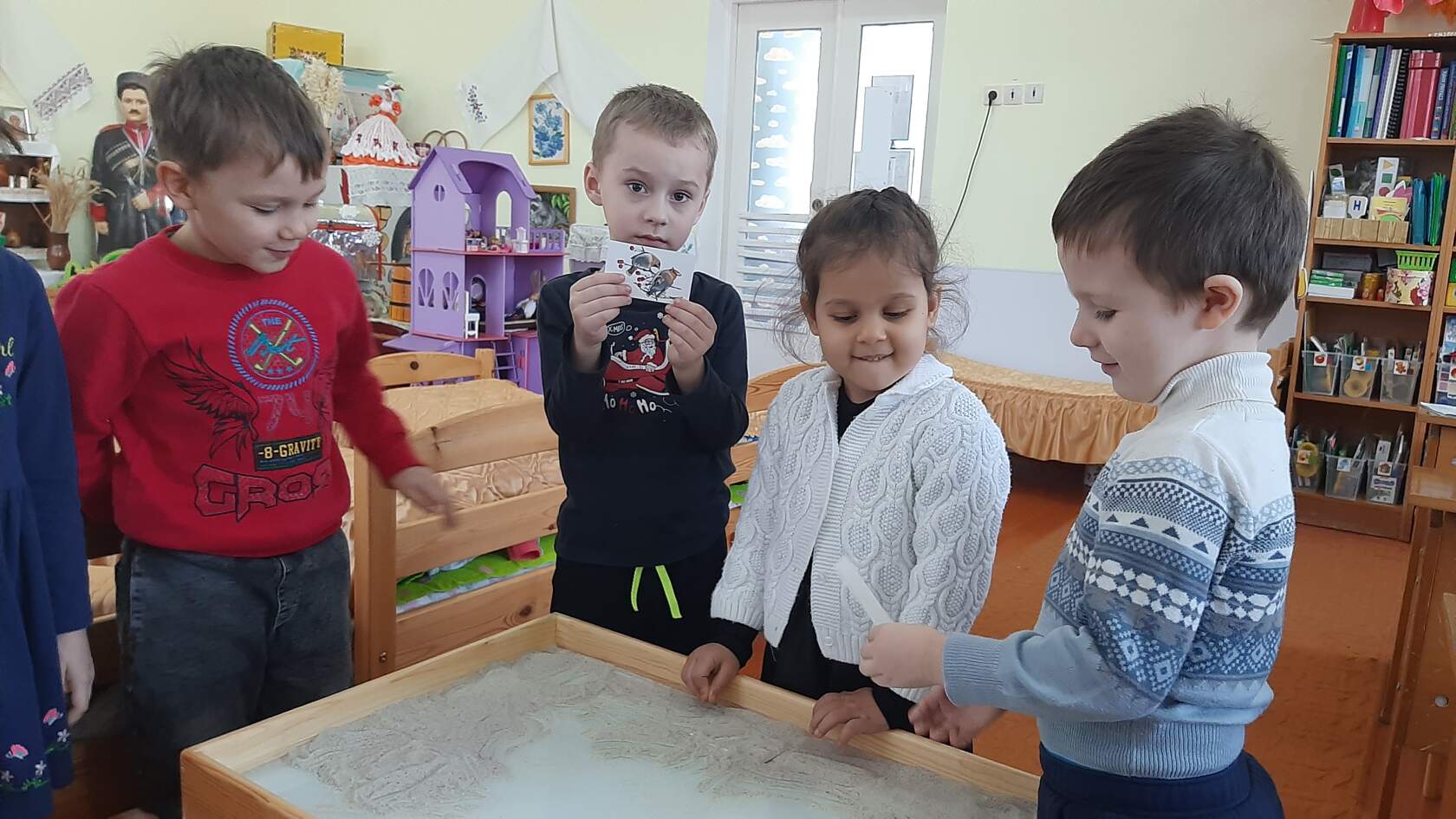 — «Отпечатки»;— пересыпания в разные емкости (с различной высоты, скоростью);— рисование кисточкой/пальцем на песке;— рисование без подсветки/с подсветкой;— «Сделай так» (повторение действий за специалистом);— добавление/смена музыкального сопровождения к рисованию на песке;— добавление/смена цветного песка;— разные способы рисования;— написание букв/цифр на песке;— дорожки и линии» — рисование различных фигур, линий на песке;— и другие.Задания, применяемые при работе с использованием классиче-ской песочницы, можно классифицировать следующим образом:— использование сухого/мокрого песка;— «Давай вместе» (повторение действий за специалистом);— использование сенсорных игрушек в песке (игрушки-массажеры, из различного материала, звуковые игрушки);— игры с фигурками животных/людей;— проигрывание диалогов;— и другие.— «Рассада» (использование овощей и фруктов, лопаты, граблей без тактильного взаимодействия с песком);— «Найди буквы (камушки, цифры, бусинки, животных и др.)»;— «Пекарня» (использование формочек в соответствии с темой занятия; сравнение формочек в песочнице с «живым» и кинетическим песком);— «Найденыши» (прячется различный по тактильным ощущениям материал);— «Железная дорога» (перемещение предмета/поезда по заданной линии в песке);— «Сделай так»;— «Домик крота»;— «Строим замок»;— «Море» (добавление воды, морской соли, кораблей из пенопласта, плавающего пластилина, ракушек и камней).Задания, применяемые при работе с использованием кинетического песка, можно классифицировать так:— знакомство с «живым» и кинетическим песком, наблюдение за игрой специалиста;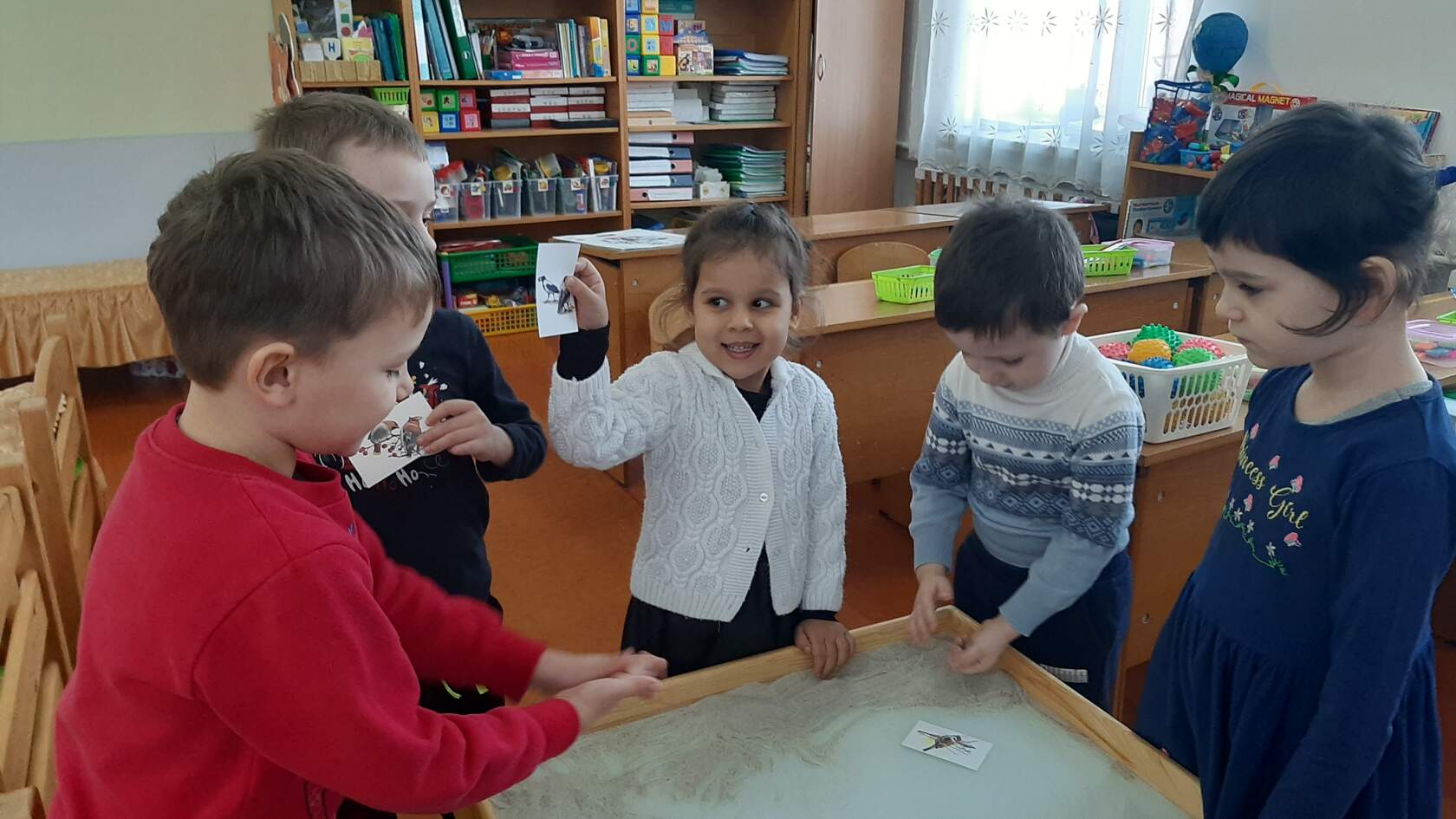 РезультатыТаким образом, в ходе проведения песочной терапии было выявлено, что песочная терапия в различных формах действительно способствует работе с барьерами сенсорной дезинтеграции, помогает ребенку в распознавании стимулов, влияющих на органы чувств, и их интерпретации.       По итогам контрольной диагностики было выявлено, что дети:— стали более усидчивыми и контактными;— быстро освоили программу действий на занятии;— хорошо осваивали визуальное расписание, любимая сенсорная игра всегда служила эффективным подкреплением;— более глубоко включались в процесс работы, нежели при работе за партой;— обогатили собственный сенсорный опыт, преодолели сенсорные Барьеры.